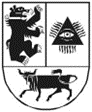 ŠIAULIŲ ................................................. DIREKTORIUSĮSAKYMASDĖL ................................ ATLEIDIMO IŠ DARBO20....... m. ........... d. Nr. .........ŠiauliaiVadovaudamasi(s) Lietuvos Respublikos darbo kodekso 56 straipsnio 1 dalies 4 punktu, 127 straipsnio 6 dalimi, Lietuvos Respublikos biudžetinių įstaigų įstatymo 9 straipsnio 2 dalies 3 punktu ir atsižvelgdama(s) į tai, jog (darbuotojo pareigos, vardas, pavardė) (data) pateikė prašymą nuo (data) nutraukti darbo sutartį pagal 56 straipsnio 1 dalies 4 punktą, t. y. darbuotojo prašymu dėl svarbių priežasčių, kadangi jai/jam dirbant pagal neterminuotą darbo sutartį sukako senatvės pensijos amžius ir ji/jis įgijo teisę į visą senatvės pensiją dirbdama(s) pas tą darbdavį:Atleidžiu (Vardas, Pavardė) iš darbo 20.... m. ............... d., laikant šią dieną paskutine darbo diena ir nutraukiu su juo/ja sudarytą darbo sutartį.Įpareigoju (Vardas, Pavardė) perduoti ....... (reglamentuojamas dokumentų ir kitų priemonių perdavimas) ......... iki 20...... m. ......... d.Nurodau  Šiaulių apskaitos centrui sumokėti (Vardas, Pavardė) jo(s) atleidimo iš darbo dieną kompensaciją už ...... darbo dienų nepanaudotų kasmetinių atostogų ir darbuotojui iki paskutinės darbo dienos priskaitytą darbo užmokestį iš .......................... lėšų , jo 2 (dviejų) vidutinio darbo užmokesčių dydžio išeitinę išmoką iš ....................... lėšų.	Šis įsakymas gali būti skundžiamas Lietuvos Respublikos darbo kodekso nustatyta tvarka.Direktorius (-ė)	       								  Vardas, PavardėSusipažinau: ________________________________________________          			(Darbuotojo vardas, pavardė, parašas, data)